Приложение к ОПОП бакалавриатпо направлению подготов-ки44.03.01 Педагогическое образование, Направленность (про-филь) программы «Иностранный язык», утв. приказом ректора ОмГА от 25.03.2024 №34.Приложение к ОПОП бакалавриатпо направлению подготов-ки44.03.01 Педагогическое образование, Направленность (про-филь) программы «Иностранный язык», утв. приказом ректора ОмГА от 25.03.2024 №34.Приложение к ОПОП бакалавриатпо направлению подготов-ки44.03.01 Педагогическое образование, Направленность (про-филь) программы «Иностранный язык», утв. приказом ректора ОмГА от 25.03.2024 №34.Частное учреждение образовательная организация высшего образования«Омская гуманитарная академия»Частное учреждение образовательная организация высшего образования«Омская гуманитарная академия»Частное учреждение образовательная организация высшего образования«Омская гуманитарная академия»Частное учреждение образовательная организация высшего образования«Омская гуманитарная академия»Кафедра "Педагогики, психологии и социальной работы"Кафедра "Педагогики, психологии и социальной работы"Кафедра "Педагогики, психологии и социальной работы"Кафедра "Педагогики, психологии и социальной работы"УТВЕРЖДАЮРектор, д.фил.н., профессор______________А.Э. Еремеев29.03.2019 г.РАБОЧАЯ ПРОГРАММА ДИСЦИПЛИНЫРАБОЧАЯ ПРОГРАММА ДИСЦИПЛИНЫРАБОЧАЯ ПРОГРАММА ДИСЦИПЛИНЫРАБОЧАЯ ПРОГРАММА ДИСЦИПЛИНЫ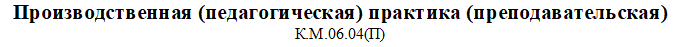 по программе бакалавриатапо программе бакалавриатапо программе бакалавриатапо программе бакалавриата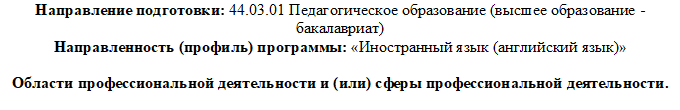 Типы задач профессиональной деятельности:Типы задач профессиональной деятельности:педагогический, проектный, культурно- просветительскийпедагогический, проектный, культурно- просветительскийпедагогический, проектный, культурно- просветительскийпедагогический, проектный, культурно- просветительскийДля обучающихся:очной формы обучения 2024 года наборазаочной формы обучения 2024 года наборана 2024/2025 учебный годОмск 2024Для обучающихся:очной формы обучения 2024 года наборазаочной формы обучения 2024 года наборана 2024/2025 учебный годОмск 2024Для обучающихся:очной формы обучения 2024 года наборазаочной формы обучения 2024 года наборана 2024/2025 учебный годОмск 2024Для обучающихся:очной формы обучения 2024 года наборазаочной формы обучения 2024 года наборана 2024/2025 учебный годОмск 2024Составитель:к.п.н., доцент кафедры ППиСР  Т.С.КотляроваПрограмма практической подготовки одобрена на заседании кафедры  «Педагогики, психологии и социальной работы»Протокол от 25 марта 2024 г.  № 8Протокол от 25.03.2024 г.  №4Зав. кафедрой  к.п.н., доцент Котлярова Т.С.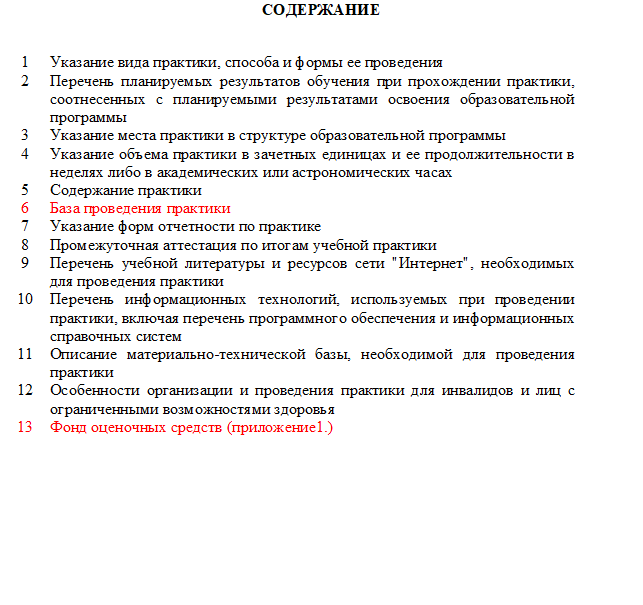 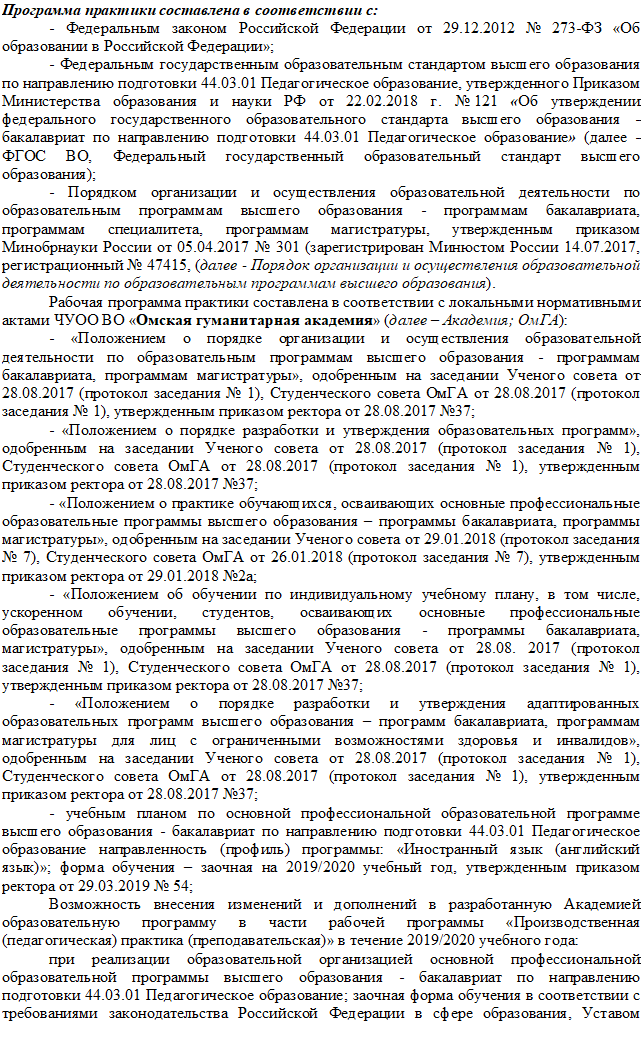 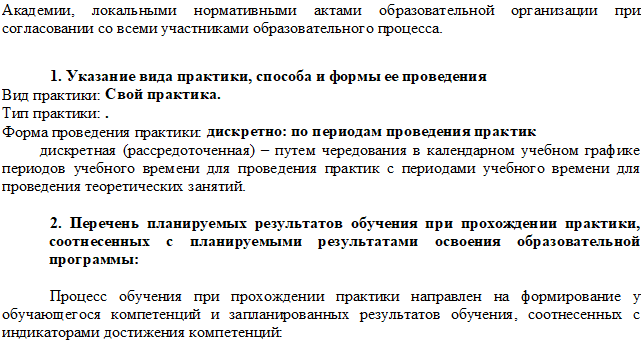 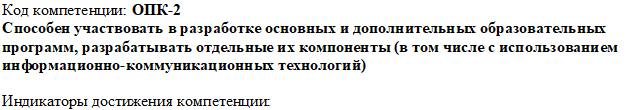 ОПК-2.1 знать принцип разработки программы учебных предметов, курсов, дисциплин (модулей), программы дополнительного образования в соответствии с нормативно- правовыми актами в сфере образованияОПК-2.2 уметь проектировать индивидуальные образовательные маршруты освоения программ учебных предметов, курсов, дисциплин (модулей), программ дополнительного образования в соответствии с образовательными потребностями обучающихсяОПК-2.3 владеть навыком осуществления отбора педагогических и других технологий, в том числе информационно-коммуникационных, используемых при разработке основных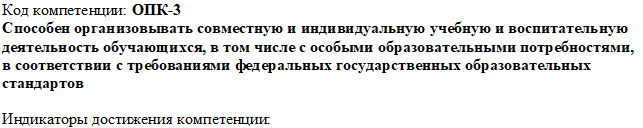 ОПК-3.1 знать педагогически обоснованные содержание, формы, методы и приемы организации совместной и индивидуальной учебной и воспитательной деятельности обучающихсяОПК-3.2 уметь формировать позитивный психологический климат в группе, условия для доброжелательных отношений между обучающимися с учетом их принадлежности к разным этнокультурным, религиозным общностям и социальным слоям, а также различных (в том числе ограниченных) возможностей здоровьяОПК-3.3 уметь управлять учебными группами с целью вовлечения обучающихся в процесс обучения и воспитания, оказывать помощь и поддержку в организации деятельности ученических органов самоуправленияОПК-3.4 владеть навыком проектирования диагностируемых целей (требований к результатам) совместной и индивидуальной учебной и воспитательной деятельности обучающихся, в том числе особыми образовательными потребностями в соответствии с требованиями федеральных государственных образовательных стандартовОПК-3.5 владеть навыком осуществления педагогического сопровождения социализациии профессионального самоопределения обучающихся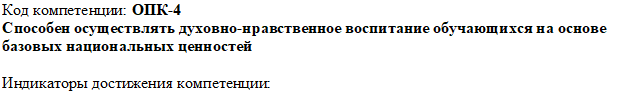 ОПК-4.1 знать основы духовно-нравственного воспитания обучающихсяОПК-4.2 уметь  формировать у обучающих гражданскую позицию, толерантность и навык поведения в изменяющейся поликультурной среде, способность к труду и жизни в условиях  современного мира, культуры здорового  и безопасного образа жизниОПК-4.3 владеть методами развития духовно-нравственных ценностей личности и модели нравственного поведения в профессиональной деятельности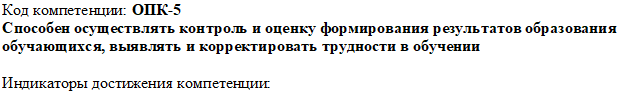 ОПК-5.1 знать содержание, методы, приемы организации контроля и оценки, в том числе ИКТ, в соответствии с установленными требованиями к образовательным результатам обучающихсяОПК-5.2 уметь выявлять и корректировать трудности в обучении, разрабатывать предложения по совершенствованию образовательного процессаОПК-5.3 владеть навыком обеспечения объективности и достоверности оценки образовательных результатов обучающихся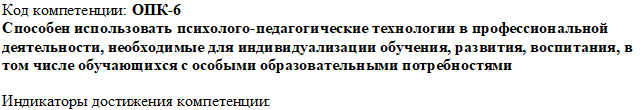 ОПК-6.1 знать специальные технологии и методы, позволяющие проводить коррекционно -развивающую работу, формировать систему регуляции поведения и деятельности обучающихсяОПК-6.2 уметь осуществлять отбор и применять психолого-педагогические технологии (в том числе инклюзивные) с учетом различного контингента обучающихсяОПК-6.3 владеть действиями (навыками) проектирования индивидуальных образовательных маршрутов в соответствии с образовательными потребностями детей и особенностями их развития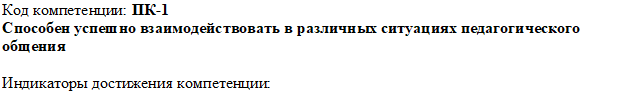 ПК-1.1 знать речевые высказывания в соответствии с этическими, коммуникативными, речевыми и языковыми нормамиПК-1.2 уметь реализовывать различные виды речевой деятельности в учебно-научном общении, создавать тексты различных учебно-научных жанровПК-1.3 владеть навыками профессионально значимых педагогических речевых жанров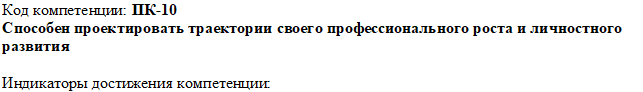 ПК-10.1 знать  цели своего профессионального и личностного развитияПК-10.2 уметь осуществлять отбор средств реализации программ профессионального и личностного ростаПК-10.3 владеть навыком разработки программы профессионального и личностного роста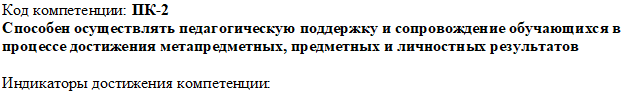 ПК-2.1 знать алгоритм постановки воспитательных целей, проектирования воспитательной деятельности и методов ее реализации с требованиями ФГОСПК-2.2 уметь объяснять и анализировать поступки детей, реальное состояние дел в группе с учетом культурных различий детей, возрастных и индивидуальных особенностей детей, межличностных отношений и динамики социализации личностиПК-2.3 владеть способами организации оценки различных видов деятельности ребенка (учебной, игровой, трудовой,  спортивной, художественной и т.д.), методы и формы организации коллективных творческих дел, экскурсий, походов, экспедиций и других мероприятий (по выбору)ПК-2.4 владеть способами оказания помощи и поддержки в организации деятельности ученических органов самоуправленияПК-2.5 владеть способами оказания консультативной помощи родителям, имеющим детей с ОВЗ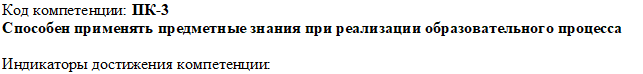 ПК-3.1 знать отбор предметного содержания, методов, приемов и технологий, в том числе информационных, обучения предмету, организационные формы учебных занятий, средств диагностики в соответствии с планируемыми результатами обученияПК-3.2 уметь проектировать результаты обучения в соответствии с нормативными документами в сфере образования, возрастными особенностями обучающихся, дидактическими задачами занятия; проектировать план-конспект/технологическую карту занятияПК-3.3 владеть навыком формирования познавательной мотивации обучающихся к предмету в рамках урочной и внеурочной деятельности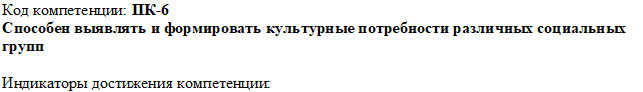 ПК-6.1 знать  потребности различных социальных групп в культурно-просветительской деятельностиПК-6.2 уметь использовать различные средства, методы, приемы и технологии формирования культурных запросов и потребностей различных социальных группПК-6.3 владеть различными средствами, методами, приемами и технологиямиформирования культурных запросов и потребностей различных социальных группформирования культурных запросов и потребностей различных социальных группформирования культурных запросов и потребностей различных социальных группформирования культурных запросов и потребностей различных социальных группформирования культурных запросов и потребностей различных социальных группформирования культурных запросов и потребностей различных социальных группформирования культурных запросов и потребностей различных социальных групп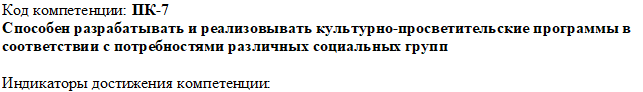 ПК-7.1 знать  технологии и методики культурно-просветительской деятельностиПК-7.1 знать  технологии и методики культурно-просветительской деятельностиПК-7.1 знать  технологии и методики культурно-просветительской деятельностиПК-7.1 знать  технологии и методики культурно-просветительской деятельностиПК-7.1 знать  технологии и методики культурно-просветительской деятельностиПК-7.1 знать  технологии и методики культурно-просветительской деятельностиПК-7.1 знать  технологии и методики культурно-просветительской деятельностиПК-7.2 уметь организовать культурно-образовательное пространство, используя содержание учебного предмета «Иностранный язык»ПК-7.2 уметь организовать культурно-образовательное пространство, используя содержание учебного предмета «Иностранный язык»ПК-7.2 уметь организовать культурно-образовательное пространство, используя содержание учебного предмета «Иностранный язык»ПК-7.2 уметь организовать культурно-образовательное пространство, используя содержание учебного предмета «Иностранный язык»ПК-7.2 уметь организовать культурно-образовательное пространство, используя содержание учебного предмета «Иностранный язык»ПК-7.2 уметь организовать культурно-образовательное пространство, используя содержание учебного предмета «Иностранный язык»ПК-7.2 уметь организовать культурно-образовательное пространство, используя содержание учебного предмета «Иностранный язык»ПК-7.3 уметь участвовать в популяризации предметных знаний среди различных групп населенияПК-7.3 уметь участвовать в популяризации предметных знаний среди различных групп населенияПК-7.3 уметь участвовать в популяризации предметных знаний среди различных групп населенияПК-7.3 уметь участвовать в популяризации предметных знаний среди различных групп населенияПК-7.3 уметь участвовать в популяризации предметных знаний среди различных групп населенияПК-7.3 уметь участвовать в популяризации предметных знаний среди различных групп населенияПК-7.3 уметь участвовать в популяризации предметных знаний среди различных групп населенияПК-7.4 владеть навыком использования отечественного и зарубежного опыта организации культурно-просветительской деятельностиПК-7.4 владеть навыком использования отечественного и зарубежного опыта организации культурно-просветительской деятельностиПК-7.4 владеть навыком использования отечественного и зарубежного опыта организации культурно-просветительской деятельностиПК-7.4 владеть навыком использования отечественного и зарубежного опыта организации культурно-просветительской деятельностиПК-7.4 владеть навыком использования отечественного и зарубежного опыта организации культурно-просветительской деятельностиПК-7.4 владеть навыком использования отечественного и зарубежного опыта организации культурно-просветительской деятельностиПК-7.4 владеть навыком использования отечественного и зарубежного опыта организации культурно-просветительской деятельности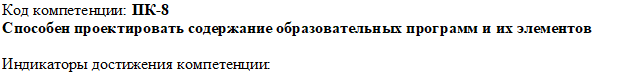 ПК-8.1 знать  основные и дополнительные образовательные программыПК-8.1 знать  основные и дополнительные образовательные программыПК-8.1 знать  основные и дополнительные образовательные программыПК-8.1 знать  основные и дополнительные образовательные программыПК-8.1 знать  основные и дополнительные образовательные программыПК-8.1 знать  основные и дополнительные образовательные программыПК-8.1 знать  основные и дополнительные образовательные программыПК-8.2 уметь проектировать основные и дополнительные образовательные программыПК-8.2 уметь проектировать основные и дополнительные образовательные программыПК-8.2 уметь проектировать основные и дополнительные образовательные программыПК-8.2 уметь проектировать основные и дополнительные образовательные программыПК-8.2 уметь проектировать основные и дополнительные образовательные программыПК-8.2 уметь проектировать основные и дополнительные образовательные программыПК-8.2 уметь проектировать основные и дополнительные образовательные программыПК-8.3 владеть навыком проектирования рабочей программы учебного предмета «Иностранный язык»ПК-8.3 владеть навыком проектирования рабочей программы учебного предмета «Иностранный язык»ПК-8.3 владеть навыком проектирования рабочей программы учебного предмета «Иностранный язык»ПК-8.3 владеть навыком проектирования рабочей программы учебного предмета «Иностранный язык»ПК-8.3 владеть навыком проектирования рабочей программы учебного предмета «Иностранный язык»ПК-8.3 владеть навыком проектирования рабочей программы учебного предмета «Иностранный язык»ПК-8.3 владеть навыком проектирования рабочей программы учебного предмета «Иностранный язык»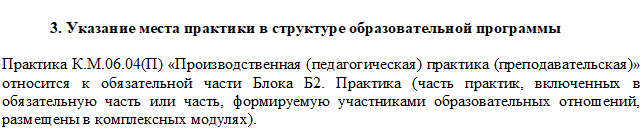 КодНаименованиеНаименованиеКоды формируемых компетенцийКоды формируемых компетенцийКоды формируемых компетенцийК.М.06.04(П)Производственная (педагогическая) практика (преподавательская)Производственная (педагогическая) практика (преподавательская)ПК-6, ПК-7, ПК-8, ПК-10, ПК -3, ПК-2, ПК-1, ОПК-6, ОПК- 5, ОПК-4, ОПК-3, ОПК-2ПК-6, ПК-7, ПК-8, ПК-10, ПК -3, ПК-2, ПК-1, ОПК-6, ОПК- 5, ОПК-4, ОПК-3, ОПК-2ПК-6, ПК-7, ПК-8, ПК-10, ПК -3, ПК-2, ПК-1, ОПК-6, ОПК- 5, ОПК-4, ОПК-3, ОПК-2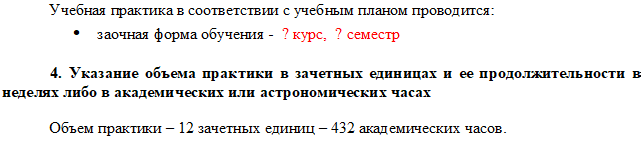 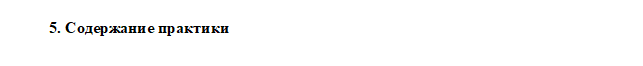 Наименование раздела практикиНаименование раздела практикиВид занятияВид занятияКурсЧасовЧасов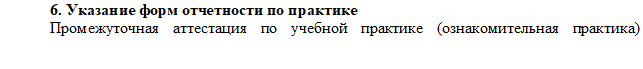 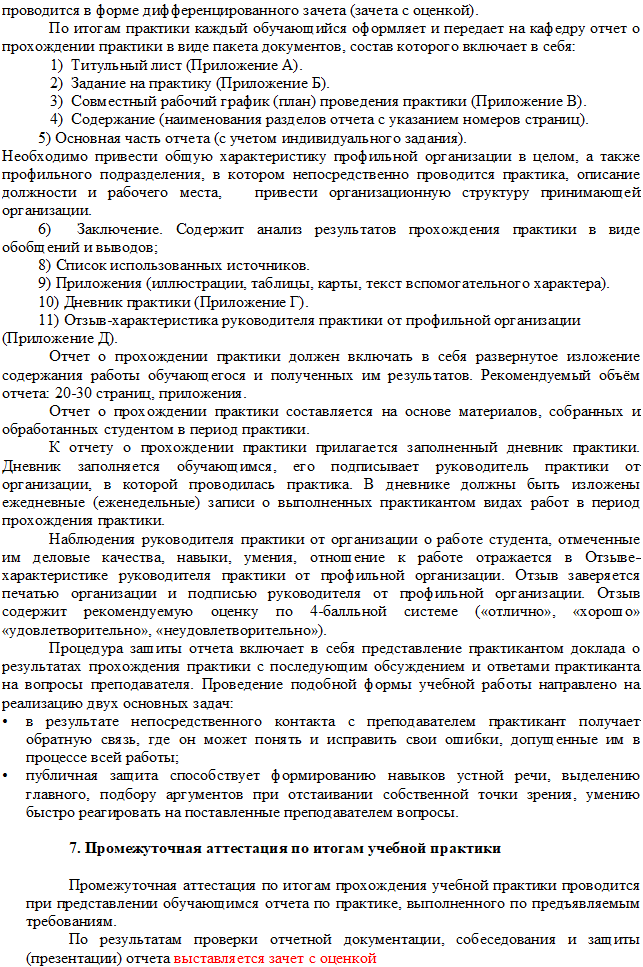 